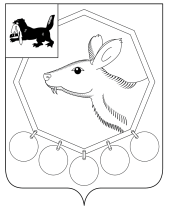  18.06.2019 № 38/4РОССИЙСКАЯ ФЕДЕРАЦИЯИРКУТСКАЯ ОБЛАСТЬМУНИЦИПАЛЬНОЕ ОБРАЗОВАНИЕ«БАЯНДАЕВСКИЙ РАЙОН»ДУМАРЕШЕНИЕО ВНЕСЕНИИ ИЗМЕНЕНИЙ В ПОЛОЖЕНИЕ О КОНТРОЛЬНО-СЧЕТНОЙ ПАЛАТЕ МУНИЦИПАЛЬНОГО ОБРАЗОВАНИЯ «БАЯНДАЕВСКИЙ РАЙОН»             В соответствии со ст. ст. 7, 35 Федерального закона от 06.10.2003г. № 131-ФЗ «Об общих принципах  организации местного самоуправления в Российской Федерации»  и руководствуясь ст.ст. 27, 47 Устава МО «Баяндаевский район,ДУМА РЕШИЛА:Внести следующие изменения в Положение о Контрольно-счетной палате МО «Баяндаевский район», утвержденное решением Думы МО «Баяндаевский район» от 04.10.2011 №21/5:- часть 4 статьи 1 дополнить абзацем 5 следующего содержания: «Термины «Муниципальное казенное учреждение Контрольно-счетная палата муниципального образования «Баяндаевский район»», «МКУ КСП МО «Баяндаевский район»», «Контрольно-счетная палата муниципального образования «Баяндаевский район»», «КСП МО «Баяндаевский район»», «Контрольно-счетная палата МО «Баяндаевский район»», используемые в муниципальных правовых актах и официальных документах муниципального образования «Баяндаевский район», имеют равное значение.».  Настоящее вступает в силу после опубликования в районной газете «Заря» и на официальном сайте МО «Баяндаевский район» в информационно-телекоммуникационной сети «Интернет».Председатель Думы МО «Баяндаевский район»                                                                                                                       В.И.Здышов           Мэр МО «Баяндаевский район»А.П.Табинаев   